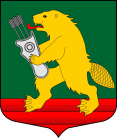 АДМИНИСТРАЦИЯМУНИЦИПАЛЬНОГО ОБРАЗОВАНИЯКОЛЧАНОВСКОЕ СЕЛЬСКОЕ ПОСЕЛЕНИЕВОЛХОВСКОГО МУНИЦИПАЛЬНОГО РАЙОНАЛЕНИНГРАДСКОЙ ОБЛАСТИПОСТАНОВЛЕНИЕс. КолчановоВолховский муниципальный район,  Ленинградской области27 февраля 2014 года  №  20О  запрете выхода на лед в весенний период на территории  МО Колчановское сельское поселение   Руководствуясь п. 7.8 постановления Правительства Ленинградской области от 29 декабря 2007 года № 352 «Об утверждении Правил охраны жизни людей на водных объектах Ленинградской области» (в ред. Постановления Правительства Ленинградской области от 11.07.2013 N 206) и с целью не допустить в весенний период чрезвычайных ситуаций на водоемах МО Колчановское сельское поселение администрация постановляет:Запретить с 03 марта 2014 года выход граждан и въезд автотранспорта на лед водоемов МО Колчановское сельское поселение со дня вступления в силу данного постановления.Рекомендовать директору МОБУ «Алексинская средняя общеобразовательная школа» провести разъяснительную работу среди учащихся школы по выполнению данного постановления.Специалисту администрации Ралдугину А. Н.:-  обеспечить координацию действий и сил по выполнению поисково-спасательных работ при возникновении ЧС на водоемах поселения;- ежедневно вести контроль за уровнем воды и состоянием ледового покрытия на водоёмах.Опубликовать данное постановление в сетевом издании «Ленинградское областное информационное агентство (ЛЕНОБЛИНФОРМ)» и разместить на официальном сайте поселения www.колчаново.рф.Постановление вступает в силу с момента его опубликования.Контроль за исполнением постановления оставляю за собой.И.о.главы администрации                                                              Б. КукшегоровА.Н.Ралдугин, 39326